Challenge #3 Drawing rectangles1. Draw a Square with 10 cm sides2.  Draw a rectangle that has a long side of 15 and a short side of 113. Draw your own rectangleChallenge #4 Drawing complex shapesWhen you were drawing in a square you hit the turn button this automatically puts in 90Degrees you just cant see it.  1. Draw a square explicitly putting in the 90 degreesexample: 20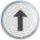   90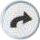 20  9020  9020